ТЕХНИЧЕСКАЯ СПЕЦИФИКАЦИЯ
01.09.2009ТЕХНИЧЕСКАЯ СПЕЦИФИКАЦИЯ
01.09.2009Уника Супер, полуглянцевый - Unica Super uretaanialkydilakka, puolikiiltävä Уника Супер, полуглянцевый - Unica Super uretaanialkydilakka, puolikiiltävä 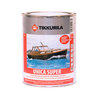  Увеличить 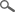 ТИПИзносостойкий уретано-алкидный лак быстрого высыхания. Содержит компоненты, замедляющие желтеющее воздействие УФ-излучения на древесину. Увеличить ОБЛАСТЬ ПРИМЕНЕНИЯПредназначен для лакировки деревянных поверхностей внутри и вне зданий. Увеличить ОБЪЕКТЫ ПРИМЕНЕНИЯПрименяется для лакировки лодок, пола, паркета, дверей, оконных рам и мебели. Увеличить ТЕХНИЧЕСКИЕ ДАННЫЕ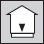 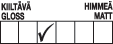 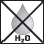 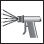 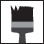 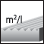 12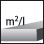 141214БазисEPEPЦветаКолеруется по каталогу "Колеруемые лаки", "Валтти" и "Лаппония". Для проверки цвета рекомендуется сделать пробную выкраску на куске древесины типа лакируемой поверхности. При желании получить более светлый конечный результат, лак можно осветлить бесцветным лаком "Уника Супер" или Уайт-спиритом 1050.Колеруется по каталогу "Колеруемые лаки", "Валтти" и "Лаппония". Для проверки цвета рекомендуется сделать пробную выкраску на куске древесины типа лакируемой поверхности. При желании получить более светлый конечный результат, лак можно осветлить бесцветным лаком "Уника Супер" или Уайт-спиритом 1050.Цветовые каталогиКаталог цветов Колеруемые лаки и Каталог цветов "Валтти"Каталог цветов Колеруемые лаки и Каталог цветов "Валтти"Степень блескаПолуглянцеваяПолуглянцеваяРасход12-14 м²/л.12-14 м²/л.Тара0,225 л, 0,9 л, 2,7 л, 9 л.0,225 л, 0,9 л, 2,7 л, 9 л.РастворительУайт-спирит 1050Уайт-спирит 1050Способ нанесенияНаносится кистью или распылением.
При распылении под высоким давлением применять сопло 0,009" – 0,013",
 т.е. 0,230 – 0,330 мм. Допускается разбавить до 10 % по объему.Наносится кистью или распылением.
При распылении под высоким давлением применять сопло 0,009" – 0,013",
 т.е. 0,230 – 0,330 мм. Допускается разбавить до 10 % по объему.Время высыхания, +23 °C при отн. влажн. воздуха 50 %От пыли – 2 часа, до отлипа – 6 часов. Следующий слой можно наносить через сутки. Лак полностью отвердевает и достигает окончательной износостойкости в течение двух недель. На высыхание влияют воздухообмен, относительная влажность воздуха, температура и толщина пленки.От пыли – 2 часа, до отлипа – 6 часов. Следующий слой можно наносить через сутки. Лак полностью отвердевает и достигает окончательной износостойкости в течение двух недель. На высыхание влияют воздухообмен, относительная влажность воздуха, температура и толщина пленки.Стойкость к мытьюОтличная при применении обычных моющих средств.Отличная при применении обычных моющих средств.Стойкость к химикатамУстойчив к бензину, уайт-спириту и денатурату, а не устойчив, например, к нитрорастворителям. 
Выдерживает растительные и животные жиры, смазочные масла и консистентные смазки. Устойчив к бензину, уайт-спириту и денатурату, а не устойчив, например, к нитрорастворителям. 
Выдерживает растительные и животные жиры, смазочные масла и консистентные смазки. ИзносостойкостьОчень хорошая.Очень хорошая.Сухой остаток48 %48 %Плотность0,9 кг/л.0,9 кг/л.ХранениеВыдерживает хранение и транспортировку при низких температурах. В неплотно закрытой или неполной таре лак не выдерживает длительного хранения.Выдерживает хранение и транспортировку при низких температурах. В неплотно закрытой или неполной таре лак не выдерживает длительного хранения.Код557 6404557 6404Свидетельство о государственной регистрацииСвидетельство о государственной регистрацииСвидетельство о государственной регистрацииСертификат пожарной безопасностиПожарный сертификатПожарный сертификатИНСТРУКЦИЯ ПО ИСПОЛЬЗОВАНИЮ ИЗДЕЛИЯУсловия при обработкеЛакируемая поверхность должна быть сухой, т.е. влажность древесины должна быть менее 20 %. Температура должна быть выше +5 ºС, а относительная влажность воздуха менее 80%. Лакировку нельзя производить при прямом солнечном освещении или во влажную и холодную погоду. Лакировку наружных поверхностей производить так, чтобы поверхность л/к пленки успела высохнуть до выпадения вечерней росы.Лакируемая поверхность должна быть сухой, т.е. влажность древесины должна быть менее 20 %. Температура должна быть выше +5 ºС, а относительная влажность воздуха менее 80%. Лакировку нельзя производить при прямом солнечном освещении или во влажную и холодную погоду. Лакировку наружных поверхностей производить так, чтобы поверхность л/к пленки успела высохнуть до выпадения вечерней росы.Предварительная подготовкаНовая нелакированная поверхность: 
Очистить поверхность от грязи и пыли. Вытереть деревянные поверхности из ценных пород Уайт-спиритом 1050. Загрунтовать подвергающиеся атмосферному воздействию поверхности грунтовочным антисептиком "Валтти-Похъюсте". 

Ранее лакированные поверхности: 
Вымыть поверхность моющим средством "Маалипесу", затем тщательно промыть чистой водой. Отслаивающийся лак удалить скребком. Всю поверхность отшлифовать и пыль от шлифовки удалить.Новая нелакированная поверхность: 
Очистить поверхность от грязи и пыли. Вытереть деревянные поверхности из ценных пород Уайт-спиритом 1050. Загрунтовать подвергающиеся атмосферному воздействию поверхности грунтовочным антисептиком "Валтти-Похъюсте". 

Ранее лакированные поверхности: 
Вымыть поверхность моющим средством "Маалипесу", затем тщательно промыть чистой водой. Отслаивающийся лак удалить скребком. Всю поверхность отшлифовать и пыль от шлифовки удалить.ЛакированиеПеред применением лак тщательно перемешать. Для грунтовочной лакировки новых поверхностей разбавить Уайт-спиритом 1050 на 20-40 %. Произвести покрывную лакировку 2-3 ровными, тонкими слоями. При необходимости покрывной лак можно разбавить до 20%. 
Ранее лакированные поверхности не требуют отдельного грунтовочного слоя, и их лакировать неразбавленным лаком в 1-2 слоя. Поверхность каждый раз слегка шлифовать до нанесения нового слоя. 

Грунтовочную лакировку наружных поверхностей, подвергающихя атмосферному воздействию, всегда производить глянцевым лаком "Уника Супер". 

Ремонтная лакировка: 
Следить за состоянием подвергающегося атмосферному воздействию лакового покрытия и при необходимости произвести ремонтную лакировку. Колерованный продукт дольше защищает поверхность по сравнению с неколерованным. Ремонтная лакировка поверхностей, окрашенных лаком "Уника Супер", производится лаком "Уника Супер" или однотипным органоразбавляемым лаком. См. пункт "Предварительная подготовка".Перед применением лак тщательно перемешать. Для грунтовочной лакировки новых поверхностей разбавить Уайт-спиритом 1050 на 20-40 %. Произвести покрывную лакировку 2-3 ровными, тонкими слоями. При необходимости покрывной лак можно разбавить до 20%. 
Ранее лакированные поверхности не требуют отдельного грунтовочного слоя, и их лакировать неразбавленным лаком в 1-2 слоя. Поверхность каждый раз слегка шлифовать до нанесения нового слоя. 

Грунтовочную лакировку наружных поверхностей, подвергающихя атмосферному воздействию, всегда производить глянцевым лаком "Уника Супер". 

Ремонтная лакировка: 
Следить за состоянием подвергающегося атмосферному воздействию лакового покрытия и при необходимости произвести ремонтную лакировку. Колерованный продукт дольше защищает поверхность по сравнению с неколерованным. Ремонтная лакировка поверхностей, окрашенных лаком "Уника Супер", производится лаком "Уника Супер" или однотипным органоразбавляемым лаком. См. пункт "Предварительная подготовка".Очистка инструментовРабочие инструменты промыть уайт-спиритом или моющим средством "Пенсселипесу".Рабочие инструменты промыть уайт-спиритом или моющим средством "Пенсселипесу".УходИзбегать применения моющих средств и сильной очистки свежеокрашенной поверхности, так как свежее покрытие достигает своей окончательной твердости и стойкости в течение ок. одного месяца после окраски. В случае необходимости для очистки покрытия в данный период можно применить легкую очистку влажной мягкой тканью. 
Примерно через месяц после окраски готовое покрытие можно очищать нейтральными (pH 6-8) моющими средствами с помощью мягкой ткани или губки. Особенно грязные поверхности можно очищать слабыми щелочными моющими средствами (pH 8-10). После очистки поверхность необходимо тщательно вымыть чистой водой.Избегать применения моющих средств и сильной очистки свежеокрашенной поверхности, так как свежее покрытие достигает своей окончательной твердости и стойкости в течение ок. одного месяца после окраски. В случае необходимости для очистки покрытия в данный период можно применить легкую очистку влажной мягкой тканью. 
Примерно через месяц после окраски готовое покрытие можно очищать нейтральными (pH 6-8) моющими средствами с помощью мягкой ткани или губки. Особенно грязные поверхности можно очищать слабыми щелочными моющими средствами (pH 8-10). После очистки поверхность необходимо тщательно вымыть чистой водой.ОХРАНА ТРУДА Содержит уайт-спирит. ВОСПЛАМЕНЯЮЩЕЕСЯ ВЕЩЕСТВО. Не вдыхать паров растворителей или красочной пыли. Организовать эффективный воздухообмен. В случае проглатывания незамедлительно обратиться к врачу и показать тару или этикетку лака. На лак имеется паспорт техники безопасности.Паспорт техники безопасности Содержит уайт-спирит. ВОСПЛАМЕНЯЮЩЕЕСЯ ВЕЩЕСТВО. Не вдыхать паров растворителей или красочной пыли. Организовать эффективный воздухообмен. В случае проглатывания незамедлительно обратиться к врачу и показать тару или этикетку лака. На лак имеется паспорт техники безопасности.Паспорт техники безопасности Содержит уайт-спирит. ВОСПЛАМЕНЯЮЩЕЕСЯ ВЕЩЕСТВО. Не вдыхать паров растворителей или красочной пыли. Организовать эффективный воздухообмен. В случае проглатывания незамедлительно обратиться к врачу и показать тару или этикетку лака. На лак имеется паспорт техники безопасности.Паспорт техники безопасности Содержит уайт-спирит. ВОСПЛАМЕНЯЮЩЕЕСЯ ВЕЩЕСТВО. Не вдыхать паров растворителей или красочной пыли. Организовать эффективный воздухообмен. В случае проглатывания незамедлительно обратиться к врачу и показать тару или этикетку лака. На лак имеется паспорт техники безопасности.Паспорт техники безопасности ОХРАНА ОКРУЖАЮЩЕЙ СРЕДЫ И УТИЛИЗАЦИЯ ОТХОДОВНе выливать в канализацию, водоем или на почву. Жидкие остатки передать в место сбора вредных отходов. Пустые, сухие банки можно выбросить на свалку. ВНИМАНИЕ! Опасность самовоспламенения! Пропитанные продуктом тряпки, ветошь, шлифовальная пыль и осевший туман от распыления краски могут самовоспламеняться. Данные отходы необходимо до уничтожения хранить смоченными в воде, просушить на открытом воздухе либо незамедлительно сжечь. Не выливать в канализацию, водоем или на почву. Жидкие остатки передать в место сбора вредных отходов. Пустые, сухие банки можно выбросить на свалку. ВНИМАНИЕ! Опасность самовоспламенения! Пропитанные продуктом тряпки, ветошь, шлифовальная пыль и осевший туман от распыления краски могут самовоспламеняться. Данные отходы необходимо до уничтожения хранить смоченными в воде, просушить на открытом воздухе либо незамедлительно сжечь. ТРАНСПОРТИРОВКАVAK/ADR -VAK/ADR -